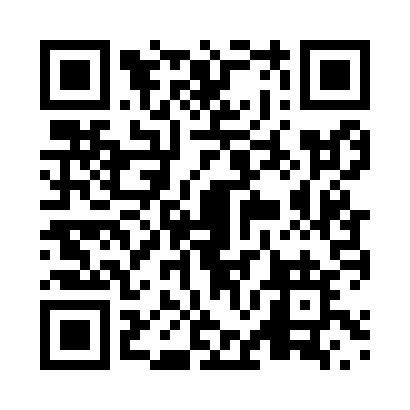 Prayer times for Drook, Newfoundland and Labrador, CanadaMon 1 Jul 2024 - Wed 31 Jul 2024High Latitude Method: Angle Based RulePrayer Calculation Method: Islamic Society of North AmericaAsar Calculation Method: HanafiPrayer times provided by https://www.salahtimes.comDateDayFajrSunriseDhuhrAsrMaghribIsha1Mon3:105:141:076:329:0011:032Tue3:115:141:076:329:0011:033Wed3:115:151:076:329:0011:034Thu3:125:161:086:328:5911:025Fri3:145:161:086:328:5911:016Sat3:155:171:086:328:5811:007Sun3:165:181:086:328:5810:598Mon3:185:191:086:328:5710:589Tue3:195:201:086:318:5710:5710Wed3:205:201:086:318:5610:5611Thu3:225:211:096:318:5610:5512Fri3:235:221:096:318:5510:5313Sat3:255:231:096:308:5410:5214Sun3:275:241:096:308:5310:5015Mon3:285:251:096:298:5310:4916Tue3:305:261:096:298:5210:4717Wed3:325:271:096:298:5110:4618Thu3:335:281:096:288:5010:4419Fri3:355:291:096:288:4910:4320Sat3:375:301:096:278:4810:4121Sun3:395:311:096:278:4710:3922Mon3:415:321:096:268:4610:3723Tue3:425:331:106:258:4510:3624Wed3:445:351:106:258:4410:3425Thu3:465:361:106:248:4310:3226Fri3:485:371:106:238:4210:3027Sat3:505:381:106:238:4010:2828Sun3:525:391:106:228:3910:2629Mon3:545:401:096:218:3810:2430Tue3:555:421:096:208:3710:2231Wed3:575:431:096:208:3510:20